                             Program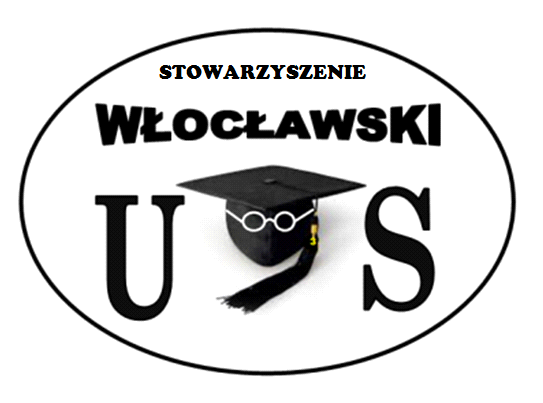 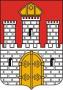    „Seniorzy po zdrowie przez sport”Prowadzenie zajęć rehabilitacyjnych i wspomagających dla osób niepełnosprawnych oraz seniorów.	REGULAMIN	§ 1Organizatorem Programu” „Seniorzy po zdrowie przez sport”                                                                   jest Stowarzyszenie Włocławski Uniwersytet Seniora przy Kujawskiej j Szkole Wyższej we Włocławku , pl. Wolności 1, nr. KRS 0000602065, zwana dalej Organizatorem.Program ten  realizowany jest na terenie   Kujawskiej Szkoły Wyższej we Włocławku, ,     pl. Wolności 1.Program  pt. „Seniorzy po zdrowie przez sport”                                                                  ” realizowany jest w ramach konkursu , finansowanym przez Gminę Miasto Włocławek w zakresie Prowadzenie zajęć rehabilitacyjnych i wspomagających dla osób niepełnosprawnych oraz seniorów.                                                       CELE PROGRAMU § 2Celem programu jest:1.wzrost świadomości do samodzielnego funkcjonowania, wypoczynku w aktywnej formie 2. Wzrost samokontroli zdrowia3.Rozwijanie umiejętności sprawnego komunikowania się z otoczeniem4.Zmnieszanie codziennego zmęczenia, stopniowanie wysiłku dla celów zdrowotnych5.Poprawa funkcjonowania układu fizjologicznego.6. konieczność pokonywania własnych słabości. 7.zapobieganie cywilizacyjnym chorobom8. wzrost wiedzy co do konieczności sportu i odporności psychicznejADRESACI§ 3                            Program jest adresowany do : osób po 60 roku życia ze Stowarzyszeniu Włocławski Uniwersytet Seniora i  mieszkańców WłocławkaWARUNKI UCZESTNICTWA§4Warunkiem uczestnictwa w Programie wypełnienie formularza uczestnictwa, akceptację  Regulaminu Projektu.Regulamin uczestnictwa znajduje się na stronie : http://ksw.wloclawek.pl/pl/dzialania/kujawsko-dobrzynski-uniwersytet-trzeciego-wieku/stowarzyszenie-wloclawski-uniwersytet-seniora/aktualnosciWszystkie dokumenty można otrzymać : KSW Plac Wolności 1 sala nr 3§ 5Uczestnictwo w  Programie  jest bezpłatne. Wątpliwości bądź niejasności związane z procedurą kwalifikacji i funkcjonowania Programu należy kierować do jego koordynatora i Zarządu Stowarzyszenia. Kontakt telefoniczny: ; 534 777 869                                  		 RZEBIEG PROGRAM                                    § 6Realizacja zadania odbywała się będzie od 15. 02..2017 r do 15.12.2017 r.Harmonogram zajęć będzie uczestnikom przesłany na spotkaniu informacyjnym, pozostanie na tablicy ogłoszeń kołaOCHRONA DANYCH OSOBOWYCH§ 7Udział w Programie Gminy Miasto Włocławek oznacza zgodę na przechowywanie i przetwarzanie przez Organizatora podanych w formularzu zgłoszeniowym danych osobowych (zgodnie z ustawą z dnia 29 sierpnia 1997 r. o ochronie danych osobowych DZ.U. Nr. 133, poz. 833) w zakresie niezbędnym do kontaktu z Uczestnik programu wyraża zgodę  na wykorzystanie wizerunku Opiekuna oraz uczestników programu na potrzeby prezentacji i realizacji programu. Zgoda dotyczy publikacji zdjęć oraz filmu z realizacji Projektu Każdej osobie przysługuje prawo do kontroli przetwarzania danych, które jej dotyczą. Organizator z własnej inicjatywy lub na żądanie Uczestnika Programu również może uzupełniać, korygować i usuwać błędne, niepełne lub nieaktualne dane osobowe. Organizator poczyni odpowiednie kroki w celu ochrony i zabezpieczenia danych osobowych przed nieautoryzowanym dostępem osób trzecich. ZASTRZEŻENIE PRAW AUTORSKICH§ 8Wszystkie materiały dotyczące Programu są własnością Stowarzyszenia.POSTANOWIENIA KOŃCOWE§ 9Organizator, w uzasadnionych przypadkach, zastrzega sobie prawo do wprowadzania zmian w Regulaminie. 